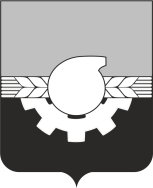 АДМИНИСТРАЦИЯ ГОРОДА КЕМЕРОВОПОСТАНОВЛЕНИЕот _____________ № _____________О внесении изменений в постановление администрации города Кемерово от  18.10.2021 № 2918  «Об утверждении административного регламента предоставления муниципальной услуги «Согласование внешнего вида фасадов зданий, строений, сооружений (или их частей), нестационарных торговых объектов»  В соответствии с Федеральным законом от 06.10.2003 № 131-ФЗ «Об общих принципах организации местного самоуправления в Российской Федерации», Федеральным законом от 27.07.2010 № 210-ФЗ «Об организации предоставления государственных и муниципальных услуг», статьей 45 Устава города Кемерово1. Внести в постановление администрации города Кемерово от 18.10.2021 № 2918  «Об утверждении административного регламента предоставления муниципальной услуги «Согласование внешнего вида фасадов зданий, строений, сооружений (или их частей), нестационарных торговых объектов»  (далее – постановление) следующие изменения:1.1. Абзац девятый пункта 2.6.1. раздела 2 приложения к постановлению изложить в следующей редакции:  «7) решение общего собрания собственников помещений в многоквартирном доме, принятое в соответствии с Жилищным кодексом Российской Федерации, в случае изменения внешнего вида фасадов здания, являющегося многоквартирным домом.».2. Комитету по работе со средствами массовой информации администрации города Кемерово (Н.Н. Горбачева) обеспечить официальное опубликование настоящего постановления.	3. Контроль за исполнением настоящего постановления возложить на первого заместителя Главы города Д.В. Анисимова.И.о. главы  города  						              Д.В. Анисимов